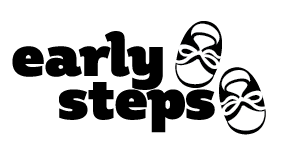 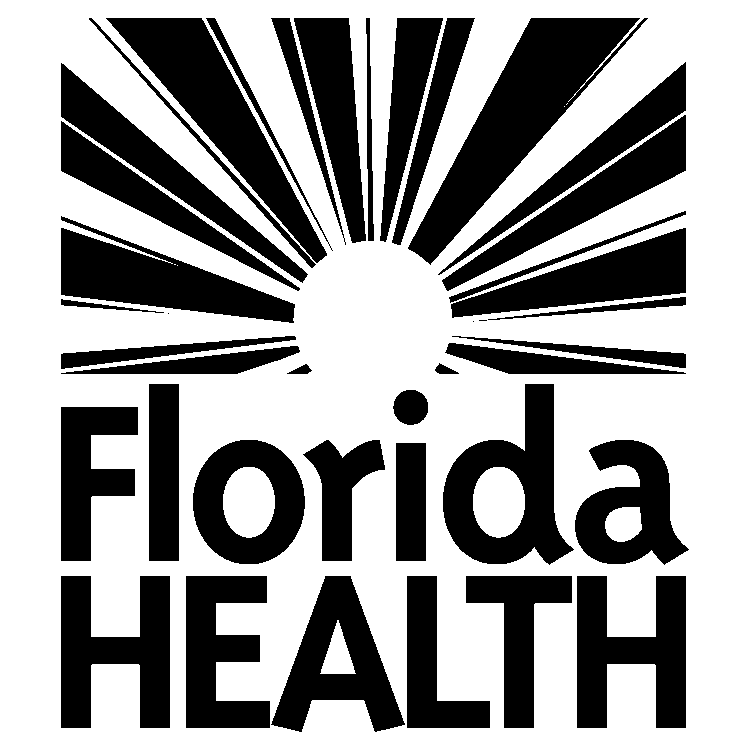 Local Early Steps (LES) Service Coordinator Attestation ChecklistLES:      		Date of Hire:      Candidate Name:      	Date of Birth:      * Please read all requirements for Service Coordinators in Component 10 at 
http://www.cms-kids.com/home/resources/es_policy/es_policy.htmlRequirements For Approval Attestations Attestation of Appropriate Degree and Major: This candidate has a Bachelor’s degree or higher from an accredited university with an emphasis in one of the following areas: psychology, social work, health education, interdisciplinary sociology, early childhood, child development, or special education, or an equivalent degree based on transcript review. A minimum of three years documented experience will substitute for an out of field degree. (See experience requirements.) Name of university     Name of degree     OR - Name of equivalent degree __________________        Equivalent to _____________ degree based on transcript review  Name of major     Confirmation of university accreditation Yes           No  (http://ope.ed.gov/accreditation/Search.aspx)OR Attestation of Out of Field Degree: This candidate has an out of field degree and a minimum of three years of documented experience with young children and families in a teaching, case management or counseling role, or with individuals with special needs and/or developmental delays of any age in a case management role, or a registered nurse without a bachelor’s degree and a minimum of three years of experience in the same areas. AND  (all candidates must complete) Attestation of Early Steps Orientation On-line Modules: This candidate has completed the Early Steps Orientation On-line Modules. Approval SignatureThe candidate has met all Children’s Medical Services, Early Steps requirements and is recommended for approval as a Medicaid Targeted Case Manager.LES Director/Coordinator Printed Name:       Date of Attestation:       LES Director/Coordinator Signature:  ___________________________________________________________________